Powiatowe Centrum Zdrowia Sp. z o. o.  z siedzibą w Kartuzach1. Dane pacjenta (osoby, której dokumentacja dotyczy) 	2. Dane osoby upoważnionej przez pacjenta do uzyskania dokumentacji / przedstawiciela ustawowego (np. rodzica) Kserokopia / wydruk dokumentacji medycznej               Wyciąg/Odpis  dokumentacji medycznej  Kopia badań na płycie CD   					Inne: ........................................................Jednocześnie upoważniam osobę wskazaną w punkcie 2 do odbioru mojej dokumentacji medycznej.Data ……………………………………………… Podpis Wnioskodawcy: ……………………………………..(wypełnia pracownik PCZ sp. z o.o.)Kserokopie / wydruk – ilość stron ……………… 		Wyciąg / odpis – ilość stron ………………………..Ilość płyt CD / innych nośników  …………….....               Pierwsze bezpłatne wydanie    TAK*  /  NIE*Stawka w PLN: …………………………………..		Wycena …………………………………………….	Dane wnioskodawcy/osoby upoważnionej zweryfikowano na podstawie dowodu tożsamości……………………………………………………….. seria i numer …………………………………………………(podać nazwę dokumentu tożsamości) 							………………………………………………..								Data i czytelny podpis pracownikaPotwierdzenie odbioru  dokumentacji medycznej Potwierdzam odbiór dokumentacji medycznej zgodnej z wnioskiem.							………………………………………………							Data i czytelny podpis osoby odbierającejKlauzula informacyjna do wniosku o wydanie dokumentacji medycznej   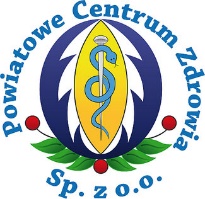 Szanowni Państwo,W związku z wejściem w życie z dniem 25 maja 2018 roku Rozporządzenia Parlamentu Europejskiego i Rady (UE) 2016/679 z dnia 27.04.2016 r. w sprawie ochrony osób fizycznych w związku z przetwarzaniem danych osobowych i w sprawie swobodnego przepływu takich danych oraz uchylenia dyrektywy 95/46/WE (ogólne rozporządzenie o ochronie danych osobowych dalej RODO), Powiatowe Centrum Zdrowia w Kartuzach Sp. z o. o.  przedkłada Państwu poniższe informacje:Administrator danych osobowych: Administratorem Pani/Pana danych osobowych jest Powiatowe Centrum Zdrowia sp. z o.o. z siedzibą w Kartuzach, ul. Floriana Ceynowy 7, 83-300 Kartuzy, tel. 58 685 49 86, e-mail: sekretariat@pczkartuzy.pl Dane kontaktowe: W sprawach związanych z przetwarzaniem danych osobowych, w szczególności dotyczących realizacji obowiązków Administratora danych osobowych oraz realizacji praw podmiotów danych osobowych należy kontaktować się z  Inspektorem Ochrony Danych kierując korespondencję na adres wskazany powyżej lub na adres e-mail: iod@pczkartuzy.pl Cel i podstawy prawne przetwarzania danych: Celem przetwarzania danych jest udostępnienie dokumentacji medycznej na podstawie art. 26 ust. 1-2b ustawy z dnia 6 listopada 2009 roku o prawach pacjenta i Rzeczniku Praw Pacjenta (Dz.U. 2020 poz. 849) tj. wypełnienia obowiązku prawnego ciążącego na Administratorze (art. 6 ust. 1 lit. c RODO)Odbiorcy danych: organy państwowe i inne podmioty uprawnione na podstawie przepisów, firmy kurierskie, ubezpieczeniowe i pocztowe, osoby upoważnione do uzyskiwania informacji o stanie zdrowia oraz osoby upoważnione do uzyskiwania dokumentacji medycznej, dostawcy usług prawnych i ochrony danych osobowych.Informacja o przekazywaniu danych do państw trzecich lub organizacji międzynarodowej: Dane osobowe nie będą przekazywane do państwa trzeciego lub organizacji międzynarodowej, czyli poza Europejski Obszar Gospodarczy (Kraje Unii Europejskiej oraz Islandia, Liechtenstein i Norwegia).Okres przechowywania: okres przetwarzania danych zależy od podstawy prawnej ich przetwarzania:Dane osobowe będą przetwarzane do czasu ustania obowiązków przetwarzania wskazanych w przepisach prawa dotyczących podmiotów udzielających świadczeń zdrowotnych, oraz dotyczących dokumentacji medycznej Pacjenta na podstawie ustawy o prawach pacjenta i Rzeczniku Praw Pacjenta;okres przetwarzania danych może być przedłużony w przypadku, gdy przetwarzanie jest niezbędne do ustalenia, dochodzenia lub obrony przed ewentualnymi roszczeniami, a po tym okresie, jedynie w przypadku i w zakresie, w jakim będą wymagać tego przepisy prawa;po upływie okresu przetwarzania, dane są nieodwracalnie usuwane lub anonimizowane.Informacja o przysługujących Pani/Panu prawach: Prawo dostępu do swoich danych oraz otrzymania ich kopii;Prawo do sprostowania danych osobowych;Prawo do ograniczenia przetwarzania danych osobowych;Prawo do przenoszenia danych osobowych w zakresie przetwarzania zautomatyzowanego na podstawie umowy lub zgody;Prawo do wniesienia skargi do Prezesa UODO (na adres Urzędu Ochrony Danych Osobowych, ul. Stawki 2, 00 - 193 Warszawa).Informacja o zautomatyzowanym podejmowaniu decyzji: podane dane osobowe nie będą wykorzystywane do decyzji opartych na zautomatyzowanym przetwarzaniu, w tym profilowaniu.Informacja o wymogu podania danych: Podanie przez Panią/Pana danych osobowych jest niezbędne do realizacji celu udostępnienia dokumentacji.  Niepodanie danych może skutkować odmową wydania dokumentacji medycznej.Pacjent 1)Wnioskodawca 2)Imię i nazwisko:Imię i nazwisko:Nr i seria dokumentu tożsamości:PESEL:Nr telefonu: e-mail:Nr telefonu: e-mail:Upoważnienie do odbioru dokumentacji*: w historii choroby                             jednorazowe Data pobytu / wizyty / badania    ……………………………………………………………………………………………….w Szpitalu – Oddziale, Poradni   ……………………………………………………………………………………………….Data pobytu / wizyty / badania    ……………………………………………………………………………………………….w Szpitalu – Oddziale, Poradni   ……………………………………………………………………………………………….